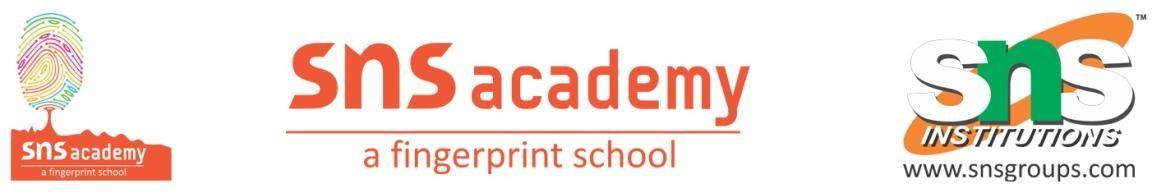 Addition and subtraction- referenceshttps://www.studyadda.com/notes/4th-class/35/mathematics/3/addition-and-subtraction/492https://byjus.com/maths/addition-and-subtraction/ 